For Everyone’s Safety…… Don’t forgot to Mask Up!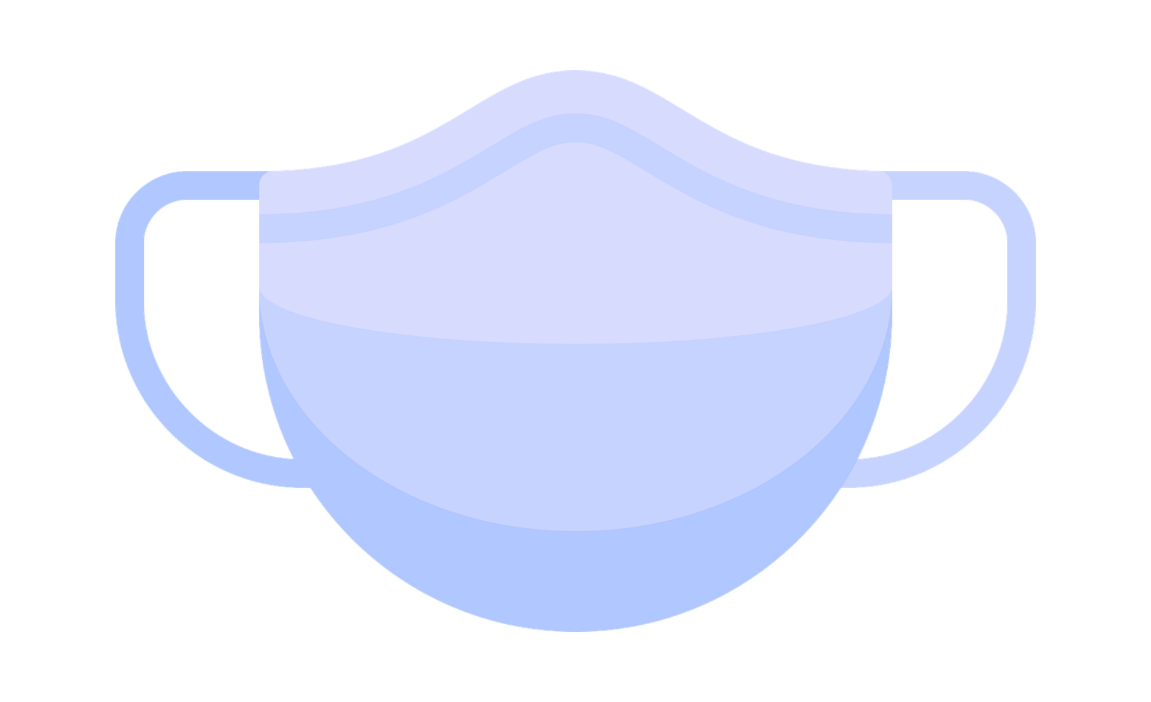 Per Commonwealth of Virginia Executive Order 63,MASKS ARE REQUIRED WHEN ENTERING THIS ESTABLISHMENTExceptions include patrons under 10 years of age, while eating or drinking, while exercising, if you have trouble breathing, if you are unable to remove your mask without assistance, or you have a medical condition preventing you from wearing a mask.If you have questions please contact the Virginia Department of Health.Thank You!